Výkonný výbor okresního fotbalového svazu České Budějovice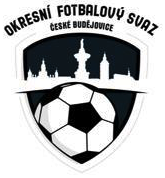 Nám. Přemysla Otakara II č. 33 PSČ 370 21 Tel.: 723 505 600,  e-mail ofs.cb@seznam.cz ________________________________________________________________________________                                     Zápis ze schůze DK č.14 ze dne 16.11.2021                    Přítomni:   Čapek, Krýdl, Brom, Kupka, Bohm                    Omluveni:  ---Legdan Christian	06070295	Borek		 DŘ str. 22 par. 42 čl. 1	ZCN 2 T od 16.11. 2021					150,- Kč		(zastavená činnost v jarní části soutěže 2022)  Krátký Jonáš		07101494	Ševětín	 DŘ str. 23 par. 46 čl. 1	ZCN 1 T od 16.11. 2021					150,- Kč		(zastavená činnost v jarní části soutěže 2022)  Zapsal: Krýdl